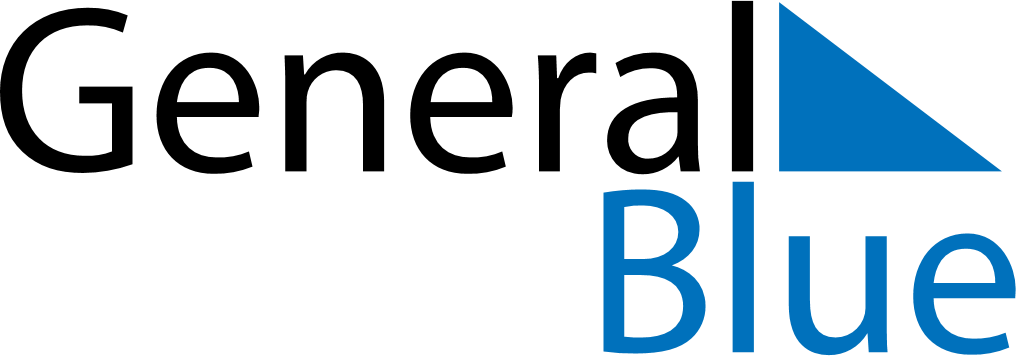 Vietnam 2021 HolidaysVietnam 2021 HolidaysDATENAME OF HOLIDAYJanuary 1, 2021FridayNew Year’s DayFebruary 3, 2021WednesdayCommunist Party of Viet Nam Foundation AnniversaryFebruary 4, 2021ThursdayKitchen guardiansFebruary 11, 2021ThursdayVietnamese New Year HolidaysFebruary 12, 2021FridayVietnamese New YearFebruary 16, 2021TuesdayVictory of Ngọc Hồi-Đống ĐaFebruary 26, 2021FridayLantern FestivalMarch 8, 2021MondayInternational Women’s DayApril 21, 2021WednesdayHung Kings CommemorationsApril 21, 2021WednesdayVietnam Book DayApril 30, 2021FridayDay of liberating the South for national reunificationMay 1, 2021SaturdayLabour DayMay 7, 2021FridayDien Bien Phu Victory DayMay 19, 2021WednesdayPresident Ho Chi Minh’s BirthdayMay 26, 2021WednesdayBuddha’s BirthdayJune 1, 2021TuesdayInternational Children’s DayJune 14, 2021MondayMid-year FestivalJune 28, 2021MondayVietnamese Family DayJuly 27, 2021TuesdayRemembrance DayAugust 19, 2021ThursdayAugust Revolution Commemoration DayAugust 22, 2021SundayGhost FestivalSeptember 2, 2021ThursdayNational DaySeptember 21, 2021TuesdayMid-Autumn FestivalOctober 10, 2021SundayCapital Liberation DayOctober 20, 2021WednesdayVietnamese Women’s DayNovember 20, 2021SaturdayVietnamese Teacher’s DayDecember 22, 2021WednesdayNational Defence Day